LESEPLAN FOR HAFRSFJORD SKOLE – TRINN 3:										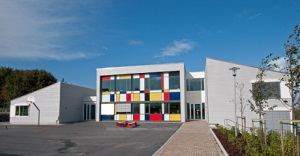 Mål i lesing og skriving:Progresjon/delmål:Arbeidsmåter:Verktøy:Lesing:Kunne lese med flyt.(Korrekt ordlesing og naturlig intonasjon.)Vise forståelse ved blant annet å kunne gjenfortelle og stille spørsmål til faglige og skjønnlitterære tekster.Skriving:Kunne skrive tekster i ulike sjangere.Lesing:Vite at en lyd kan stå for flere bokstaver og omvendt.Gjenkjenne ulike sjangere; fortellinger, eventyr, brev, oppskrifter, sanger, dikt og gåter.Skriving:Kunne skrive fortellinger, enkel faktatekst, spørsmål, dikt og brev.Kunne sammenhengende skrift.Introdusere ordklasser; substantiv, verb og adjektiv.Bruke punktum, spørsmåls-tegn og utropstegn.Ha skriftlig kontroll på trinnets ordbank.Data:       Se IT-plan.Vurdering:  Se RAV-skjema.Los:Førforståelse:	Orientere seg i teksten:Finne fram til overskriftFortelle om illustrasjonerForegripe innholdet i teksten:Bruke tankekart/læresamtale(ref. trinnets læringsstrategier)Samtale/fortellingForklare hva nye ord betyrKoding:Koble mellom å høre lyden og den skrevne bokstavVite at en lyd kan stå for flere bokstaver.Ordforråd:     Forklare nye ords betydning muntlig og skriftlig.  Leseforståelse:   Finne spesielle, både skjulte og opplagte opplysninger i en tekst.Leseverk:Zeppelin Arbeidsbok PC-program:Eks.LokusKidspirationSpill:Eks.LøkoJunior AliasGjett hvemAnnet:Læringsstrategier:Se trinn-plan.Ordbank for trinnet.